SEDMIČNI PLAN RADA PO PREDMETIMA ZA PERIOD 27.04.-01.05.2020.RAZRED I PREDMET:   VII  - Engleski jezik   NASTAVNIK/CI: Dragana  MatićRAZRED I PREDMET:   VII  - Engleski jezik   NASTAVNIK/CI: Dragana  MatićRAZRED I PREDMET:   VII  - Engleski jezik   NASTAVNIK/CI: Dragana  MatićRAZRED I PREDMET:   VII  - Engleski jezik   NASTAVNIK/CI: Dragana  MatićRAZRED I PREDMET:   VII  - Engleski jezik   NASTAVNIK/CI: Dragana  MatićDANISHODIAKTIVNOSTISADRŽAJ/POJMOVINAČIN KOMUNIKACIJEPONEDELJAK27.04.2020.UTORAK28.04.2020.Upoređuje  predmete,mjesta i osobePopunjavaju rečenice datim pridjevimaComparatives and Superlatives of adjectives (poređenje pridjeva)VIBERE-platformaSRIJEDA29.04.2020.ČETVRTAK30.04.2020.Pronalazi tražene podatke iz teksta koji čita  Čita, pronalazi, zaključuje, odgovara na pitanja.6b  Talent show Comparatives (not as…as /less/the least)         VIBER    E-platformaPETAK01.05.2020.POVRATNA INFORMACIJA U TOKU SEDMICE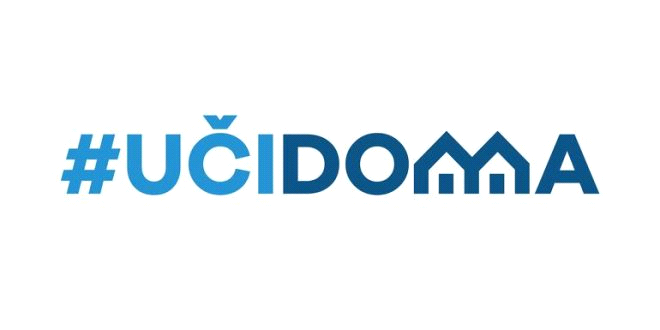 